Green County Girls Golf Invitational     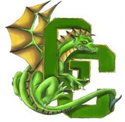 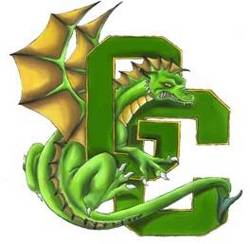 Site- 	Green County Golf Course		Greensburg KentuckyDate- 	July 27, 2018Description- 18 holes  Tee Times begin @ 9:00 CentralEntry Fee:  $275 per team (4-5 players) $60 individual includes:               Lunch for players and coachesCart for designated coach provided. Awards for top 3 teams and top 5 individuals.                                                                       Return form to ricky.davis@green.kyschools.us Make checks payable to Green County Girls Golf and send to : Rick Davis456 Hidden Meadows DriveCampbellsville,Ky 42718270-403-4263PlayerGradeAverageShirt SizeSCHOOL NAME:SCHOOL NAME:ADDRESS:ADDRESS:SCHOOL PHONE:Cell:CoachEmail